РЕГЛАМЕНТ ПРОВЕДЕНИЯ СОРЕВНОВАНИЙОБЩАЯ ИНФОРМАЦИЯ.Кубок Московской области, Спортивные соревнования Московской области, Чемпионат и Первенство городского округа Истра, Муниципальные соревнования по спортивному туризму на пешеходных дистанциях (далее – соревнования) проводятся на основании календарного плана физкультурных и спортивных мероприятий Московской области на 2023 год, утверждённого Министерством физической культуры и спорта Московской области и календаря физкультурно-массовых и спортивных мероприятий Управления по физической культуре, спорту и молодёжной политике администрации городского округа Истра.  Спортивные соревнования проводятся в соответствии:с Правилами вида спорта «Спортивный туризм», утверждённый приказом Министерства Спорта Российской Федерации от 22 апреля 2021 года №255;с Условиями проведения спортивных соревнований.	Условия опубликованы в социальной сети ВКонтакте,  в группе «Спортивный туризм в Московской области» ( http://vk.com/sporturismmo). Вопросы по соревнованиям, также можно задать в соответствующем обсуждении данной группы. СРОКИ И МЕСТО ПРОВЕДЕНИЯ СОРЕВНОВАНИЙ.	Соревнования проводятся 26 ноября 2023 года, место проведения – Московская область, г. Истра, ул. Юбилейная 11А, малый зал МОУ СОШ№2 г. Истра. Размещение участников на территории школы, наличие сменной обуви обязательно!  ОРГАНИЗАТОРЫ СОРЕВНОВАНИЙ.Общее руководство подготовкой и проведением соревнований осуществляют:Министерство физической культуры и спорта Московской области;Администрация городского округа Истра Московской области;Региональная общественная организация «Федерация спортивного туризма 	Московской области» (ФСТ МО)МОУ ДО «Центр Детского и Юношеского Туризма и Краеведения» городского округа ИстраГлавная судейская коллегия, утвержденная ФСТ МО.ПАРТНЕРЫ СОРЕВНОВАНИЙ.ДИСТАНЦИИ.26 ноября – «дистанция–пешеходная–группа» на 2,3,4 классахУЧАСТНИКИ СОРЕВНОВАНИЙ И ТРЕБОВАНИЯ К НИМ.К соревнованиям допускаются сборные команды городских округов и муниципальных образований Московской области и других субъектов Российской Федерации, включённые в Заявку.Минимальный возраст участников и спортивная квалификация участников соревнований должны удовлетворять требованиям Правил и Регламента.Возрастные группы:Состав группы ММЖЖ.ПРОГРАММА СОРЕВНОВАНИЙ.20-24 ноября 2023г.Работа дистанционной комиссии по допуску для участников.26 ноября 2023г.8:00 – 11:00 – работа комиссии по допуску10:00 –  начало соревнований в дисциплине «дистанция–пешеходная–группа»15:00 –  окончание соревнований в дисциплине «дистанция–пешеходная–группа»Стартовые протоколы будут опубликованы ВКонтакте в группе «Спортивный туризм в Московской области» (http://vk.com/sporturismmo).ФИНАНСИРОВАНИЕ.  УточняетсяПОРЯДОК И СРОКИ ПОДАЧИ ЗАЯВОК.Предварительные заявки подаются до 22 ноября 2023 г. включительно. Для подачи предварительной заявки необходимо заполнить специальную форму - заявку, ссылка на которую будет опубликована ВКонтакте в группе «Спортивный туризм в Московской области» (http://vk.com/sporturismmo).При необходимости корректировки данных предварительной заявки необходимо отправить на почту организаторов соревнований (SecretariatFST50@mail.ru) сообщение с указанием организации/представителя, класса дистанции, участника и какие изменения необходимо внести.Именные заявки на участие в спортивных соревнованиях оформляются согласно раздела 3, п.8.1 Правил вида спорта «Спортивный туризм», утверждённым приказом Министерства Спорта Российской Федерации от 22 апреля 2021 года №255;При участии в нескольких соревнованиях заявка подаётся на каждые соревнования отдельно.Заявки и документы на каждого участника согласно Правил подаются в комиссию по допуску. Проверка документов и допуск участников будет осуществляться в дистанционном формате. Представителю делегации необходимо до 23:59 23 ноября 2023г. направить на почту (SecretariatFST50@mail.ru) письмо с темой: Название команды_Территорию_ФИО(Представителя)_Номер телефона (например, Сборная г.о.Истра_г.о.Истра_ГаджиевР.С._+7(903)-775-55-95) и файл в виде одного архива с копиями следующих документов согласно Правил:Заявка на команду с подписью и печатью направляющей организации (для участников соревнований, включённых в календарь спортивных мероприятий Московской области заявка должна быть подписана руководителем органа исполнительной власти муниципального образования МО в области физической культуры и спорта и заверена соответствующими печатями;Паспорт/Свидетельство о рождении на каждого участника; Приказ о присвоении разряда или Зачётная классификационная книжка (страница с ФИО участника и страница с присвоением/подтверждением разряда или звания) на каждого участника;Медицинский допуск на каждого участника, если он не указан в Заявке.Полис страхования жизни и здоровья от несчастных случаев с указанием в качестве риска вида спорта «Спортивный туризм», действующий на дату участия в соревнованияхПолис ОМСОригинал Заявки сдаётся в комиссию по допуску участников в день соревнований с 8:00 до 11:00 в обмен на стартовый пакет команды (стартовые номера и др.). Во время проведения соревнований все оригиналы документов на спортсменов в соответствии с Правилами и Положениями должны быть у представителя и предъявляются при первом требовании. Жеребьёвка принудительная по результатам предварительной заявки. В случае предоставления судей в тексте письма необходимо указать следующую информацию о судье – Фамилию Имя, номер телефона, судейскую категорию/опыт судейства, день судейства.УСЛОВИЯ ПОДВЕДЕНИЯ ИТОГОВСоревнования проводятся по бесштрафовой системе оценки нарушений.Для контроля прохождения дистанции участниками и хронометража используется электронная система отметки SPORTIdent. Результат определяется с точностью до секунды. Информация по пользованию системой электронной отметки будет опубликована дополнительно.НАГРАЖДЕНИЕ ПОБЕДИТЕЛЕЙ И ПРИЗЕРОВСпортсмены в личном зачете Кубка Московской области, спортсмены связок, групп занявшие первые, вторые и третьи места в каждой возрастной категории награждаются медалями и грамотами Федерации спортивного туризма Московской области.Спортсмены, занявшие первые места, вторые и третьи места по итогам Спортивных соревнований Московской области награждаются грамотами.Команды спортсменов, занявшие первые места, вторые и третьи места по итогам командного зачёта Кубка Московской области награждаются грамотами.Место и время проведения награждения призёров и победителей будут сообщены на информационных ресурсах РОО «ФСТ МО». 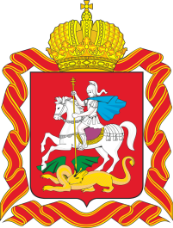 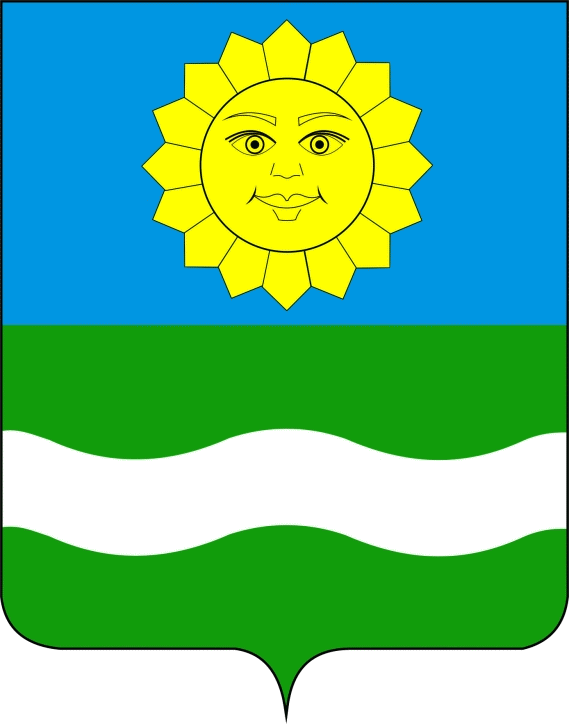 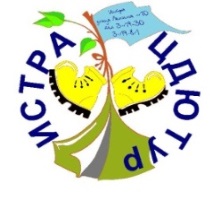 Кубок Московской области, Спортивные соревнования Московской области,Чемпионат и Первенство городского округа Истра, Муниципальные соревнования по спортивному туризму на пешеходных дистанцияхКубок Московской области, Спортивные соревнования Московской области,Чемпионат и Первенство городского округа Истра, Муниципальные соревнования по спортивному туризму на пешеходных дистанцияхКубок Московской области, Спортивные соревнования Московской области,Чемпионат и Первенство городского округа Истра, Муниципальные соревнования по спортивному туризму на пешеходных дистанцияхКубок Московской области, Спортивные соревнования Московской области,Чемпионат и Первенство городского округа Истра, Муниципальные соревнования по спортивному туризму на пешеходных дистанциях26 ноября 2023г.26 ноября 2023г.г.о. Истра, МОУ СОШ №2 г.о. Истра, МОУ СОШ №2 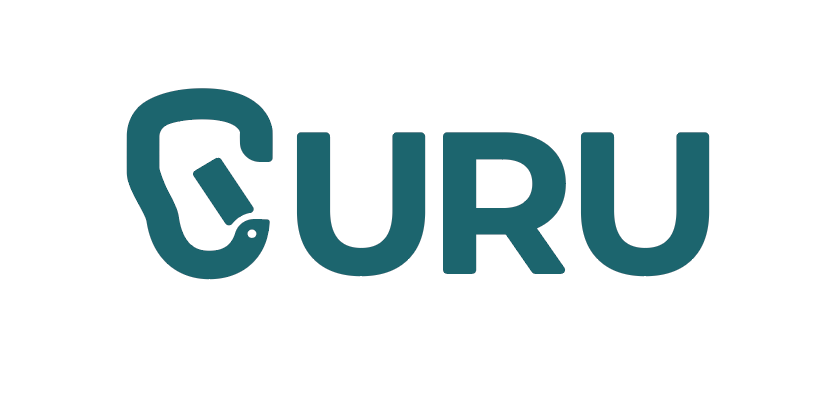 GURU – Производство и продажа снаряжения для спортивного туризма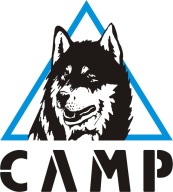 CAMP (Италия, с 1889г). Один из мировых лидеров в производстве альпинистского и скалолазного снаряжения, оборудования для промальпа, ски-тура, спелео и спасработ силовых структур, веревочных парков и спортивного туризма.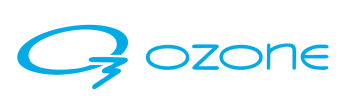 O3 Ozone – Российская компания производитель высокотехнологичной одежды для спорта и активного отдыха.Кубок Московской области:Кубок Московской области:Кубок Московской области:Кубок Московской области:Возрастная группаВозраст спортсменаМинимальная спортивная квалификацияКласс дистанцииМужчины/женщины2001 г.р. и старше (дополнительно допускаются спортсмены 2002-2007 г.р.)II4Спортивные соревнования Московской области:Спортивные соревнования Московской области:Спортивные соревнования Московской области:Спортивные соревнования Московской области:Возрастная группаВозраст спортсменаМинимальная спортивная квалификацияКласс дистанцииЮниоры/Юниорки(16 – 21лет)2002-2007 г.р.II4Юноши/девушки(14 – 15 лет)2008-2009 г.р.(дополнительно допускаются спортсмены 2010 г.р.)III, 1ю3Мальчики/девочки(8 – 13 лет)2010 – 2015 г.р.б/р2Чемпионат и Первенство городского округа Истра, Муниципальные соревнования:Чемпионат и Первенство городского округа Истра, Муниципальные соревнования:Чемпионат и Первенство городского округа Истра, Муниципальные соревнования:Чемпионат и Первенство городского округа Истра, Муниципальные соревнования:Возрастная группаВозраст спортсменаМинимальная спортивная квалификацияКласс дистанцииМужчины/женщины2001 г.р. и старше (дополнительно допускаются спортсмены 2002-2007 г.р.)III, 1ю3Юниоры/Юниорки(16 – 21лет)2002-2007 г.р.III, 1ю3Мужчины/женщины2001 г.р. и старше (дополнительно допускаются спортсмены 2002-2007 г.р.)б/р2Юниоры/Юниорки(16 – 21лет)2002-2007 г.р.б/р2Юноши/девушки(14 – 15 лет)2008-2009 г.р.(дополнительно допускаются спортсмены 2010 г.р.)б/р2Мальчики/девочки(8 – 13 лет)2010 – 2013 г.р.б/р2